Profesionālo kvalifikāciju apliecinošā dokumenta sērija ____________ Nr._____________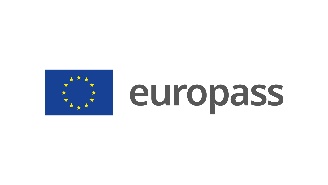 Pielikums profesionālo kvalifikāciju apliecinošam dokumentam(*)Latvija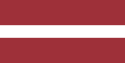 1. Profesionālo kvalifikāciju apliecinošā dokumenta nosaukums(1)Atestāts pararodizglītībuProfesionālās kvalifikācijas apliecībaProfesionālā kvalifikācija: Elektroatslēdznieks(1) oriģinālvalodā2. Profesionālo kvalifikāciju apliecinošā dokumenta nosaukuma tulkojums(2)A certificate of vocational basic educationA vocational qualification certificateVocational qualification: (2)Ja nepieciešams. Šim tulkojumam nav juridiska statusa.3. Kompetenču raksturojums              Elektroatslēdznieks veic elektroiekārtu montāžas, remonta un ekspluatācijas darbus, pamatojoties uz atbilstošu dokumentāciju vai augstākas kvalifikācijas speciālista vadībā; veic elektroiekārtu mezglu nomaiņu un remontu savas kompetences ietvaros.Apguvis kompetences šādu profesionālo pienākumu un uzdevumu veikšanai:3.1. Elektroiekārtu montāžas veikšana: - iepazīties ar veicamā darba uzdevumu; - iepazīties ar montāžas dokumentāciju; - veikt montējamās iekārtas atbilstības novērtēšanu; - veikt nepieciešamo materiālu komplektāciju; - izvēlēties atbilstošus instrumentus un iekārtas darba veikšanai; - veikt montāžas darbus; - veikt sava darba kvalitātes novērtēšanu. 3.2. Elektroiekārtu remonta veikšana: - veikt elektroiekārtu apskati; - konstatēt redzamos bojājumus; - novērtēt bojājumus; - patstāvīgi veikt vienkāršu bojājumu novēršanu; - veikt plānotos remontdarbus saskaņā ar tehnisko dokumentāciju. 3.3. Atslēdznieka pamatdarbu veikšana: - nolasīt nepieciešamās detaļas rasējumu; - izvēlēties veicamajam darbam atbilstošos atslēdznieka instrumentus; - izgatavot vienkāršās detaļas; - veikt vienkāršos detaļu apstrādes darbus. 3.4. Palīgdarbu veikšana augstākas kvalifikācijas darbinieka vadībā: - veikt norādītos darbus elektroiekārtās; - veikt elektroiekārtu ieregulēšanas darbus; - piedalīties mērījumu veikšanas darbu sagatavošanā; - piedalīties testu veikšanā; - veikt sarežģītu bojājumu novēršanu.  3.5. Darba aizsardzības un ugunsdrošības ievērošana: - pārzināt darba drošību reglamentējošo dokumentāciju; - ievērot darba aizsardzības prasības; - ievērot ugunsdrošības prasības; - izmantot atbilstošos individuālos un kolektīvos aizsardzības līdzekļus; - sagatavot darba vietu drošai darba izpildei. 3.6. Vides aizsardzības ievērošana: - iepazīties ar vides aizsardzības normatīvajiem dokumentiem; - ievērot ķīmisko vielu glabāšanu un pielietošanu saskaņā ar drošības datu lapu; - veikt darba procesā radīto atkritumu šķirošanu; - izmantot videi draudzīgas tehnoloģijas.Papildu kompetences:<<Aizpilda izglītības iestāde>>;...;...;...4. Nodarbinātības iespējas atbilstoši profesionālajai kvalifikācijai(3)4. Nodarbinātības iespējas atbilstoši profesionālajai kvalifikācijai(3) Strādā uzņēmumos, ir pašnodarbināta persona vai individuālais komersants. Strādā uzņēmumos, ir pašnodarbināta persona vai individuālais komersants.(3) Ja iespējams(3) Ja iespējams5. Profesionālo kvalifikāciju apliecinošā dokumenta raksturojums5. Profesionālo kvalifikāciju apliecinošā dokumenta raksturojumsProfesionālo kvalifikāciju apliecinošo dokumentu izsniegušās iestādes nosaukums un statussValsts iestāde, kas nodrošina profesionālo kvalifikāciju apliecinošā dokumenta atzīšanu<<Dokumenta izsniedzēja pilns nosaukums, adrese, tālruņa Nr., tīmekļa vietnes adrese; elektroniskā pasta adrese. Izsniedzēja juridiskais statuss>>Latvijas Republikas Izglītības un zinātnes ministrija, tīmekļa vietne: www.izm.gov.lvProfesionālo kvalifikāciju apliecinošā dokumenta līmenis(valsts vai starptautisks)Vērtējumu skala/Vērtējums, kas apliecina prasību izpildiValsts atzīts dokuments, atbilst trešajam Latvijas kvalifikāciju ietvarstruktūras līmenim (3.LKI) un trešajam Eiropas kvalifikāciju ietvarstruktūras līmenim (3.EKI).Profesionālās kvalifikācijas eksāmenā saņemtais vērtējums ne zemāk par "viduvēji – 5"(vērtēšanā izmanto 10 ballu vērtējuma skalu).Pieejamība nākamajam izglītības līmenimStarptautiskie līgumi vai vienošanāsAtestāts par arodizglītību vai vidējo izglītību dod iespēju turpināt izglītību 4.LKI/4.EKI līmenī.<<Ja attiecināms. Aizpilda izglītības iestāde, gadījumā, ja noslēgtie starptautiskie līgumi vai vienošanās paredz papildu sertifikātu izsniegšanu. Ja nav attiecināms, komentāru dzēst>>Juridiskais pamatsJuridiskais pamatsProfesionālās izglītības likums (6. pants).Profesionālās izglītības likums (6. pants).6. Profesionālo kvalifikāciju apliecinošā dokumenta iegūšanas veids6. Profesionālo kvalifikāciju apliecinošā dokumenta iegūšanas veids6. Profesionālo kvalifikāciju apliecinošā dokumenta iegūšanas veids6. Profesionālo kvalifikāciju apliecinošā dokumenta iegūšanas veidsFormālā izglītība: Klātiene Klātiene (darba vidē balstītas mācības) NeklātieneFormālā izglītība: Klātiene Klātiene (darba vidē balstītas mācības) NeklātieneĀrpus formālās izglītības sistēmas apgūtā izglītībaĀrpus formālās izglītības sistēmas apgūtā izglītībaKopējais mācību ilgums** (stundas/gadi) _______________Kopējais mācību ilgums** (stundas/gadi) _______________Kopējais mācību ilgums** (stundas/gadi) _______________Kopējais mācību ilgums** (stundas/gadi) _______________A: Iegūtās profesionālās izglītības aprakstsB: Procentos no visas (100%) programmasB: Procentos no visas (100%) programmasC:Ilgums(stundas/nedēļas)Izglītības programmas daļa, kas apgūta izglītības iestādē<<Ieraksta izglītības programmas apjomu (%), kas apgūts izglītības iestādes mācību telpās>><<Ieraksta izglītības programmas apjomu (%), kas apgūts izglītības iestādes mācību telpās>><<Ieraksta izglītības programmas apjomu (stundās vai mācību nedēļās), kas apgūts izglītības iestādes mācību telpās>>Izglītības programmas daļa, kas apgūta praksē darba vietā, t.sk. darba vidē balstītās mācībās<<Ieraksta izglītības programmas apjomu (%), kas apgūts ārpus izglītības iestādes mācību telpām,t.i. praktiskās mācības uzņēmumā/-os, mācību praksē darbavietā, darba vidē balstītas mācības>><<Ieraksta izglītības programmas apjomu (%), kas apgūts ārpus izglītības iestādes mācību telpām,t.i. praktiskās mācības uzņēmumā/-os, mācību praksē darbavietā, darba vidē balstītas mācības>><<Ieraksta izglītības programmas apjomu (stundās vai mācību nedēļās), kas apgūts ārpus izglītības iestādes mācību telpām,t.i. praktiskās mācības uzņēmumā/-os, mācību praksē darbavietā, darba vidē balstītas>>**Attiecināms uz formālajā ceļā iegūto izglītību.Papildu informācija pieejama:www.izm.gov.lvhttps://visc.gov.lv/profizglitiba/stand_saraksts_mk_not_626.shtmlNacionālais informācijas centrs:Latvijas Nacionālais Europass centrs,http://www.europass.lv/**Attiecināms uz formālajā ceļā iegūto izglītību.Papildu informācija pieejama:www.izm.gov.lvhttps://visc.gov.lv/profizglitiba/stand_saraksts_mk_not_626.shtmlNacionālais informācijas centrs:Latvijas Nacionālais Europass centrs,http://www.europass.lv/**Attiecināms uz formālajā ceļā iegūto izglītību.Papildu informācija pieejama:www.izm.gov.lvhttps://visc.gov.lv/profizglitiba/stand_saraksts_mk_not_626.shtmlNacionālais informācijas centrs:Latvijas Nacionālais Europass centrs,http://www.europass.lv/**Attiecināms uz formālajā ceļā iegūto izglītību.Papildu informācija pieejama:www.izm.gov.lvhttps://visc.gov.lv/profizglitiba/stand_saraksts_mk_not_626.shtmlNacionālais informācijas centrs:Latvijas Nacionālais Europass centrs,http://www.europass.lv/